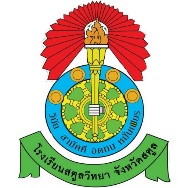 แบบบันทึกหลังการสอนออนไลน์โรงเรียนสตูลวิทยา  จังหวัดสตูลสัปดาห์ที่……ระหว่างวันที่……………………..………..…เดือน………………………….พ.ศ. 2564ชื่อผู้สอน…………………………………………………………….กลุ่มสาระการเรียนรู้……………………………………..ปัญหา……………………………………………………………………………………………………………………………………………………………………………………………………………………………………………………………………………………………………………………………………………………………………………………………………………………………………………………………………………………………..ข้อเสนอแนะ………………………………………………………………………………………………………………………………………………………………………………………………………………………………………………………………………………………………………………………………………………………………………………………………………………………………………………………………………………………………ลงชื่อ…………………………..						ลงชื่อ…………………………..วิชาที่สอนระดับชั้นจำนวนคาบจำนวนนักเรียนจำนวนนักเรียนเรื่องที่สอนวิธีการสอนวิชาที่สอนระดับชั้นจำนวนคาบทั้งหมดขาดเรื่องที่สอนวิธีการสอนภาพกิจกรรมการสอน